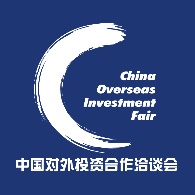 The 12th China Overseas Investment Fair Registration FormUnit NameAddressWebWebContactTelTelMobileE-mailE-mailParticipation FormatGuestGuest          Person          PersonStandard BoothStandard Booth                 ㎡Participation FormatVIP GuestVIP GuestPersonPersonSpecial BoothSpecial Booth㎡Participation FormatPlenary Forum  SpeechPlenary Forum  Speech      Times      TimesSpecial Investment PromotionSpecial Investment Promotion                  TimesParticipation FormatSub-Forum SpeechSub-Forum Speech          Times          TimesOne to One MeetingOne to One MeetingTimesParticipation FormatOther (other cooperation format please write down)Other (other cooperation format please write down)Other (other cooperation format please write down)Other (other cooperation format please write down)ParticipantsNamePositionPositionMobileParticipation FormatParticipation FormatParticipation FormatParticipantsParticipantsParticipantsParticipantsParticipantsRemarks1.Charging details please check <Price and Rights 2020>；2.This form is valid for copying or downloading；3. Please e-mail or fax to the organizing committee before July 31, 2020.1.Charging details please check <Price and Rights 2020>；2.This form is valid for copying or downloading；3. Please e-mail or fax to the organizing committee before July 31, 2020.1.Charging details please check <Price and Rights 2020>；2.This form is valid for copying or downloading；3. Please e-mail or fax to the organizing committee before July 31, 2020.1.Charging details please check <Price and Rights 2020>；2.This form is valid for copying or downloading；3. Please e-mail or fax to the organizing committee before July 31, 2020.1.Charging details please check <Price and Rights 2020>；2.This form is valid for copying or downloading；3. Please e-mail or fax to the organizing committee before July 31, 2020.[SIGNATURE]D/  M /2020[SIGNATURE]D/  M /2020The Organizing Committee of China Overseas Investment FairAddress：701 Room, Building No.2, Jianwai SOHO east, Chaoyang district, Beijing city Code：100022  Tel：+86-10-65020050  Fax：+86-10-65020020  Mob： +86 13521708500E-mail： jhzhang@codafair.org  Web：www.codafair.org The Organizing Committee of China Overseas Investment FairAddress：701 Room, Building No.2, Jianwai SOHO east, Chaoyang district, Beijing city Code：100022  Tel：+86-10-65020050  Fax：+86-10-65020020  Mob： +86 13521708500E-mail： jhzhang@codafair.org  Web：www.codafair.org The Organizing Committee of China Overseas Investment FairAddress：701 Room, Building No.2, Jianwai SOHO east, Chaoyang district, Beijing city Code：100022  Tel：+86-10-65020050  Fax：+86-10-65020020  Mob： +86 13521708500E-mail： jhzhang@codafair.org  Web：www.codafair.org The Organizing Committee of China Overseas Investment FairAddress：701 Room, Building No.2, Jianwai SOHO east, Chaoyang district, Beijing city Code：100022  Tel：+86-10-65020050  Fax：+86-10-65020020  Mob： +86 13521708500E-mail： jhzhang@codafair.org  Web：www.codafair.org The Organizing Committee of China Overseas Investment FairAddress：701 Room, Building No.2, Jianwai SOHO east, Chaoyang district, Beijing city Code：100022  Tel：+86-10-65020050  Fax：+86-10-65020020  Mob： +86 13521708500E-mail： jhzhang@codafair.org  Web：www.codafair.org The Organizing Committee of China Overseas Investment FairAddress：701 Room, Building No.2, Jianwai SOHO east, Chaoyang district, Beijing city Code：100022  Tel：+86-10-65020050  Fax：+86-10-65020020  Mob： +86 13521708500E-mail： jhzhang@codafair.org  Web：www.codafair.org The Organizing Committee of China Overseas Investment FairAddress：701 Room, Building No.2, Jianwai SOHO east, Chaoyang district, Beijing city Code：100022  Tel：+86-10-65020050  Fax：+86-10-65020020  Mob： +86 13521708500E-mail： jhzhang@codafair.org  Web：www.codafair.org The Organizing Committee of China Overseas Investment FairAddress：701 Room, Building No.2, Jianwai SOHO east, Chaoyang district, Beijing city Code：100022  Tel：+86-10-65020050  Fax：+86-10-65020020  Mob： +86 13521708500E-mail： jhzhang@codafair.org  Web：www.codafair.org 